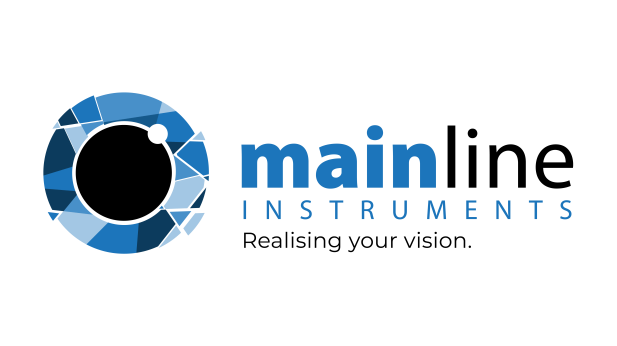 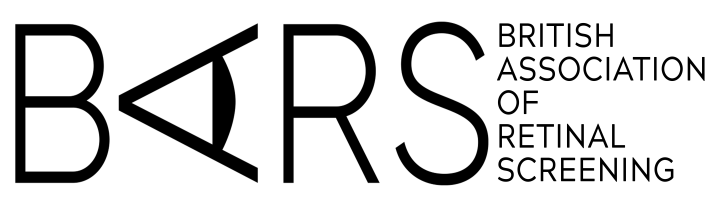 The BARS/Mainline Instruments Photography Competition Entry FormIn signing the form below you are confirming that you have followed guidance and sought permission from your information governance team, for either your NHS Trust or company. All photographs will be shown at the 2024 BARS Conference and maybe used in future literature for promotional purposes.  Winners will be shown on the BARS website.Please note: All fields must be completed, signed and dated for your photographs to be entered into the competition.  Please print off, complete and scan.Attach this form and your photograph(s) to an email and send to: photos@eyescreening.org.uk by 1st September 2024.NameBARS Membership NumberEmail Address Contact Telephone NumberName of DESPClinical Entry/Case Study AttachedYes or No (How many)Artistic EntryYes or No (How many)Date SubmittedHas permission been obtained to release the photograph(s)?Yes or No (Entries will not be accepted without permission)                                     Entrant                                     EntrantProgramme ManagerName (Block capitals)Signature (Hand-written only)Date